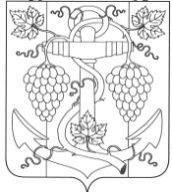 СОВЕТ ЗАПОРОЖСКОГО СЕЛЬСКОГО ПОСЕЛЕНИЯ ТЕМРЮКСКОГО РАЙОНАР Е Ш Е Н И Е  №  307 XCIV сессия                                                                          III созывa«17» июля 2019  года                                                            ст-ца ЗапорожскаяО досрочном прекращении полномочий депутата Совета Запорожского сельского поселения Темрюкского района         III созыва  А.Е.ЧистофатаНа основании пункта 2 части 6 статьи 25 Устава Запорожского сельского поселения Темрюкского района, заявления депутата Совета Запорожского сельского поселения Темрюкского района III созыва по Запорожскому шести мандатному избирательному округу № 2, Чистофата Анатолия Евгеньевича, о досрочном прекращении  полномочий, в связи с отставкой по собственному желанию, Совет Запорожского сельского поселения Темрюкского района Р Е Ш И Л:Прекратить досрочно полномочия депутата Совета Запорожского сельского поселения Темрюкского района  III созыва по Запорожскому шестимандатному избирательному округу № 2, 17 июля 2019 года.Общему отделу администрации Запорожского сельского поселения Темрюкского района (Рыбиной) официально опубликовать (разместить) настоящее решение в официальном периодическом печатном издании органов местного самоуправления муниципального образования Темрюкский район «Вестник органов местного самоуправления муниципального образования Темрюкский район», на официальном сайте муниципального образования Темрюкский район в информационно-телекоммуникационной сети «Интернет», а так же разместить на официальном сайте администрации Запорожского сельского поселения Темрюкского района.Решение вступает в силу со дня его подписания.Председатель СоветаЗапорожского сельского поселения                                                                          Темрюкского района                                     __________________И.Р. Абрамян«17»  июля  2019 года